Национальный СЕМИНАР ВОИС ПО СОВЕРШЕНСТВОВАНИЮ ДОГОВОРА О ПАТЕНТНОЙ КООПЕРАЦИИ (PCT): СИСТЕМА МЕЖДУНАРОДНОЙ ПОДАЧИ ЗАЯВОК ОрганизованВсемирной организацией интеллектуальной собственности (ВОИС)совместно сФедеральной службой по интеллектуальной собственности (Роспатент)Казань, Российская Федерация, 13 и 14 сентября 2018Подготовлена Международным Бюро ВОИС Четверг, 13 сентября 201815.30 – 16.00    Круглый стол. Вопросы и ответы                                                                                      [конец документа]RR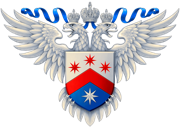 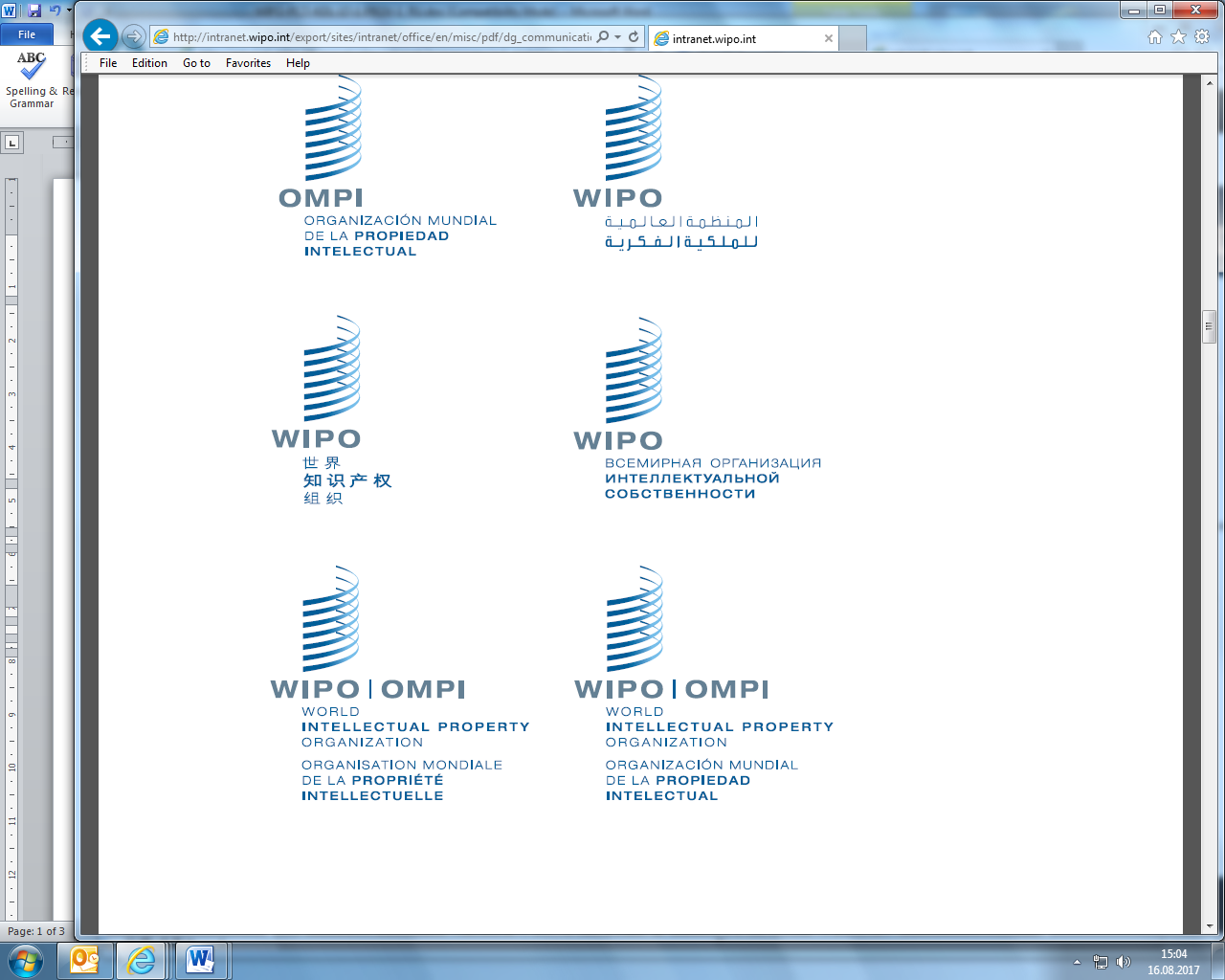 ФЕДЕРАЛЬНАЯ служба по интеллектуальнойсобственности (роспатент), москва,Российская федерацияНациональный СеминарНациональный Семинар  WIPO/PCT/   WIPO/PCT/ Оригинал: РУССКИЙОригинал: РУССКИЙДата: 6 августа  2018Дата: 6 августа  201809.30 – 10.00Регистрация (место проведения: Казанский национальный исследовательский технический университет им. А.Н.Туполева - КАИ)ул. К. Маркса, 1 учебное здание, зал ученого совета.Регистрация (место проведения: Казанский национальный исследовательский технический университет им. А.Н.Туполева - КАИ)ул. К. Маркса, 1 учебное здание, зал ученого совета.10.00 – 10.15Церемония открытия и приветствие участников семинараг-н Альберт Харисович Гильмутдинов, ректор КНИТУ-КАИг-жа Ольга Крысанова, Координатор программ, отдел «Международного сотрудничества PCT», секция «Патенты и технологии», Всемирная организация интеллектуальной собственности (ВОИС), Женева, Швейцарияг-жа Людмила Попова, Федеральный институт промышленной собственности (ФИПС) Федеральной службы по интеллектуальной собственности (Роспатент), Москва, Российская Федерацияг-н Булат Зуфарович Хазиахметов, заместитель министра экономики РТЦеремония открытия и приветствие участников семинараг-н Альберт Харисович Гильмутдинов, ректор КНИТУ-КАИг-жа Ольга Крысанова, Координатор программ, отдел «Международного сотрудничества PCT», секция «Патенты и технологии», Всемирная организация интеллектуальной собственности (ВОИС), Женева, Швейцарияг-жа Людмила Попова, Федеральный институт промышленной собственности (ФИПС) Федеральной службы по интеллектуальной собственности (Роспатент), Москва, Российская Федерацияг-н Булат Зуфарович Хазиахметов, заместитель министра экономики РТ10.15 – 10.40Общая информация о Всемирной организации интеллектуальной собственности (ВОИС): Основные функции и услугиДокладчик:                    г-жа Ольга КрысановаОбщая информация о Всемирной организации интеллектуальной собственности (ВОИС): Основные функции и услугиДокладчик:                    г-жа Ольга Крысанова10.40 – 11.30Общие сведения о системе PCT: основные этапы и её преимущества Докладчик:                    г-жа Ольга КрысановаОбщие сведения о системе PCT: основные этапы и её преимущества Докладчик:                    г-жа Ольга Крысанова11.30 – 11.45Кофе-брейкКофе-брейк11.45 – 12.30Заявка PCT: Требования к заявке. Притязание на приоритет и восстановление права на приоритетДокладчик:                    г-жа Людмила ПоповаЗаявка PCT: Требования к заявке. Притязание на приоритет и восстановление права на приоритетДокладчик:                    г-жа Людмила Попова12.30 – 13.30ОбедОбед13.30 – 14.00Заявка PCT (продолжение): Выбор государств и типов охраны. Декларации. Последствия восстановления права на приоритет в ряде Ведомств. Готовность к лицензированиюДокладчик:                       г-жа Ольга КрысановаЗаявка PCT (продолжение): Выбор государств и типов охраны. Декларации. Последствия восстановления права на приоритет в ряде Ведомств. Готовность к лицензированиюДокладчик:                       г-жа Ольга Крысанова14.00 – 14.45Международная фаза: международный поиск, международная предварительная экспертиза, дополнительный международный поиск. Опыт Роспатента Докладчик:                          г-жа Людмила ПоповаМеждународная фаза: международный поиск, международная предварительная экспертиза, дополнительный международный поиск. Опыт Роспатента Докладчик:                          г-жа Людмила Попова14.45 – 15.00Кофе-брейкКофе-брейк15.00 – 15.15Пошлины: льготы по уплате пошлин Докладчик:                    г-жа Ольга КрысановаПошлины: льготы по уплате пошлин Докладчик:                    г-жа Ольга Крысанова15.15 – 16.00Внесение изменений в заявку PCT: корректировка сведений о приоритете, заявителях, изобретателях, агентах. Исправление очевидных ошибок Докладчик:             г-жа Людмила ПоповаВнесение изменений в заявку PCT: корректировка сведений о приоритете, заявителях, изобретателях, агентах. Исправление очевидных ошибок Докладчик:             г-жа Людмила ПоповаПятница , 14 сентября 2018Пятница , 14 сентября 2018Пятница , 14 сентября 201810.00 – 11.15Практическое руководство по применению Договора о патентной кооперации (PCT): Использование поисковой базы Patentscope, Руководства PCT для заявителя, вычислителя сроков PCT, а также портала e-PCT Докладчики:      г-жа Ольга Крысанова  11.15 – 11.30Кофе-брейк11.30 – 12.00 Поддержка заявителей при зарубежном патентованииДокладчик:                    г-жа Людмила Попова 12.00 – 13.00Обед13.00 – 14.4514.45 – 15.00  15.00 – 15.10  15.10 – 15.20        Переход на национальную фазу и некоторые особенности национальной фазы в ряде странДокладчик:                 г-жа Ольга КрысановаРазвитие системы интеллектуальной собственности в РТДокладчик: г-н Радий Ильдусович СалимовСубсидирование международных заявокЦентр поддержки экспорта, МЭРТКАИ-ЛАЗЕР